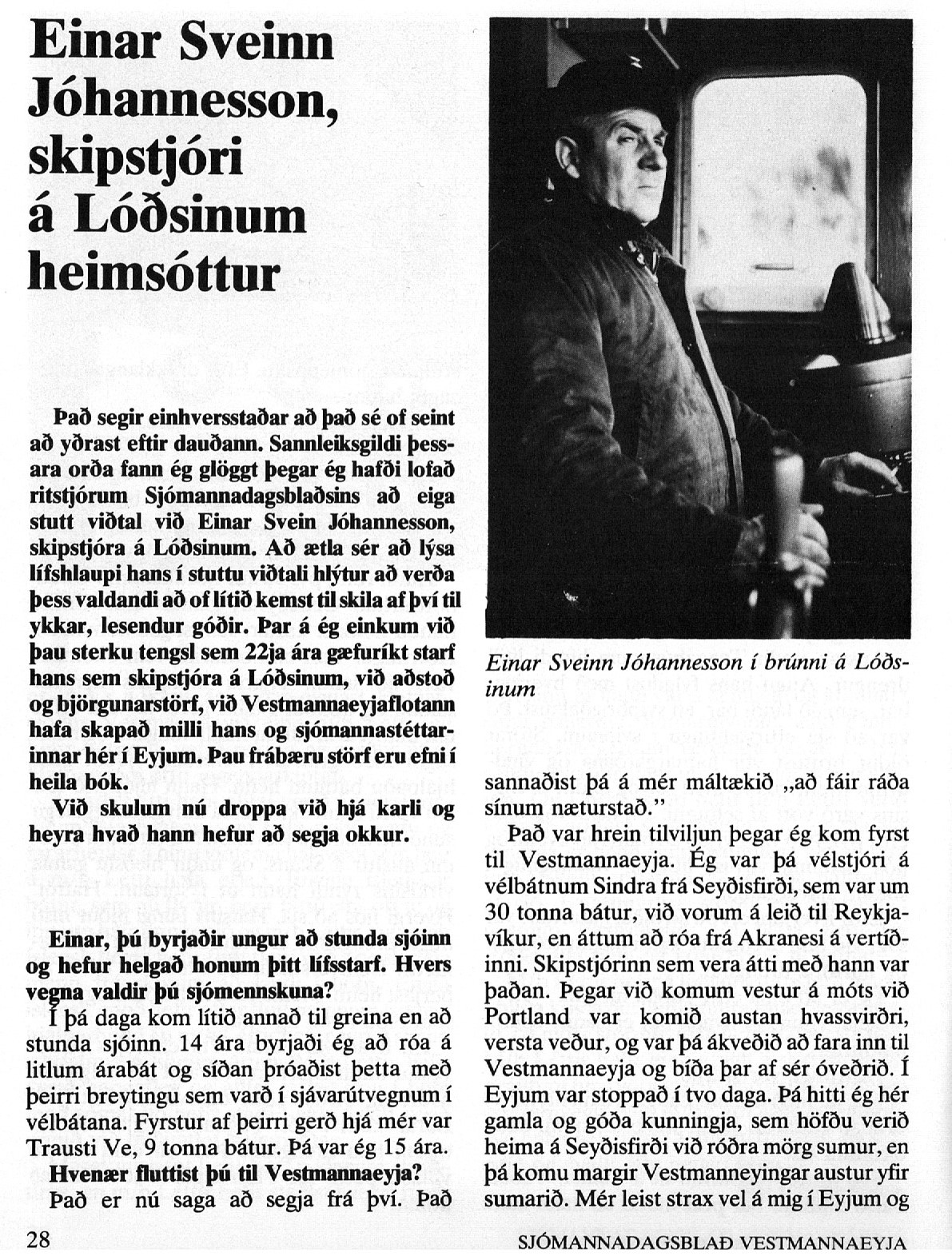 --1------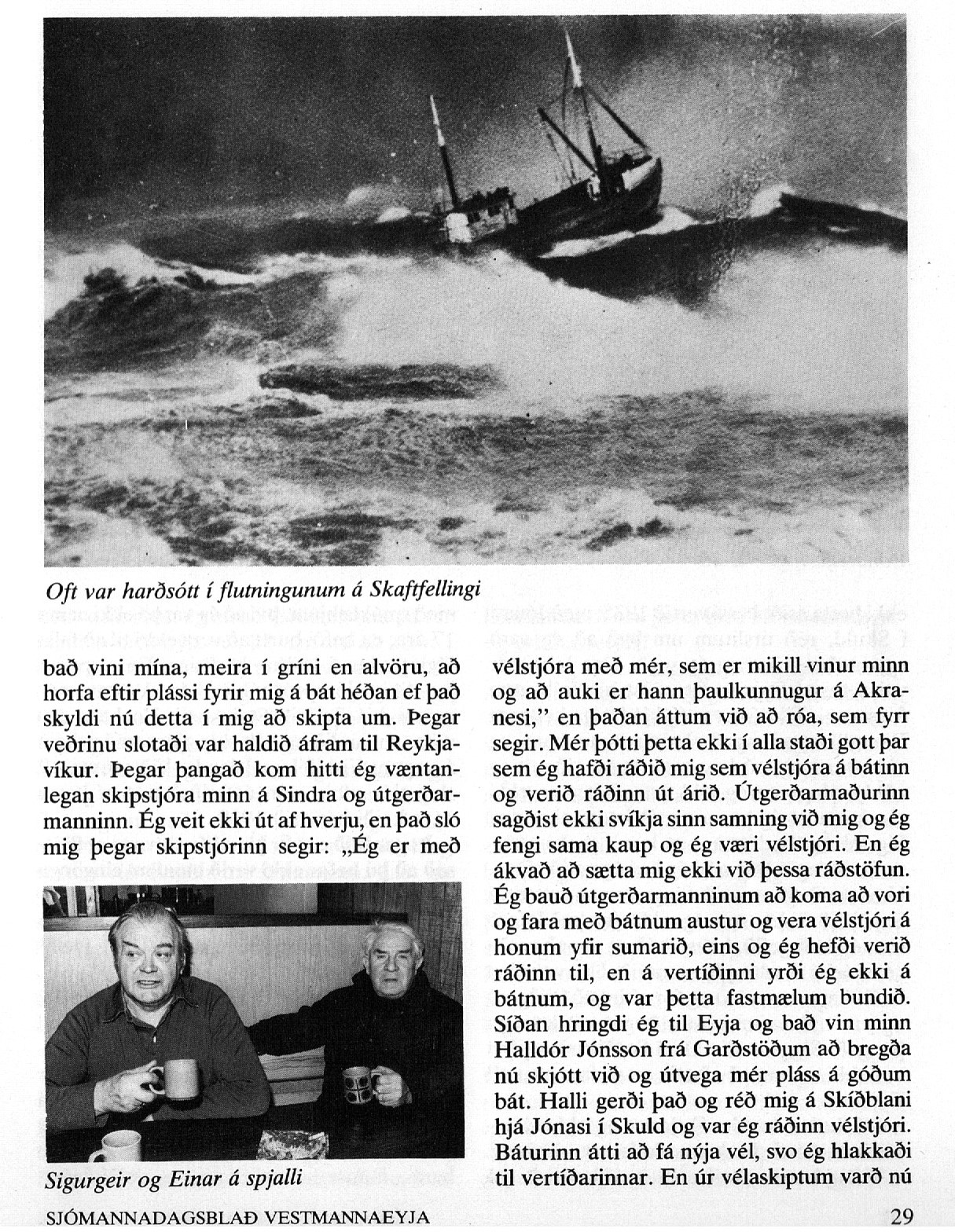 ---2-----------------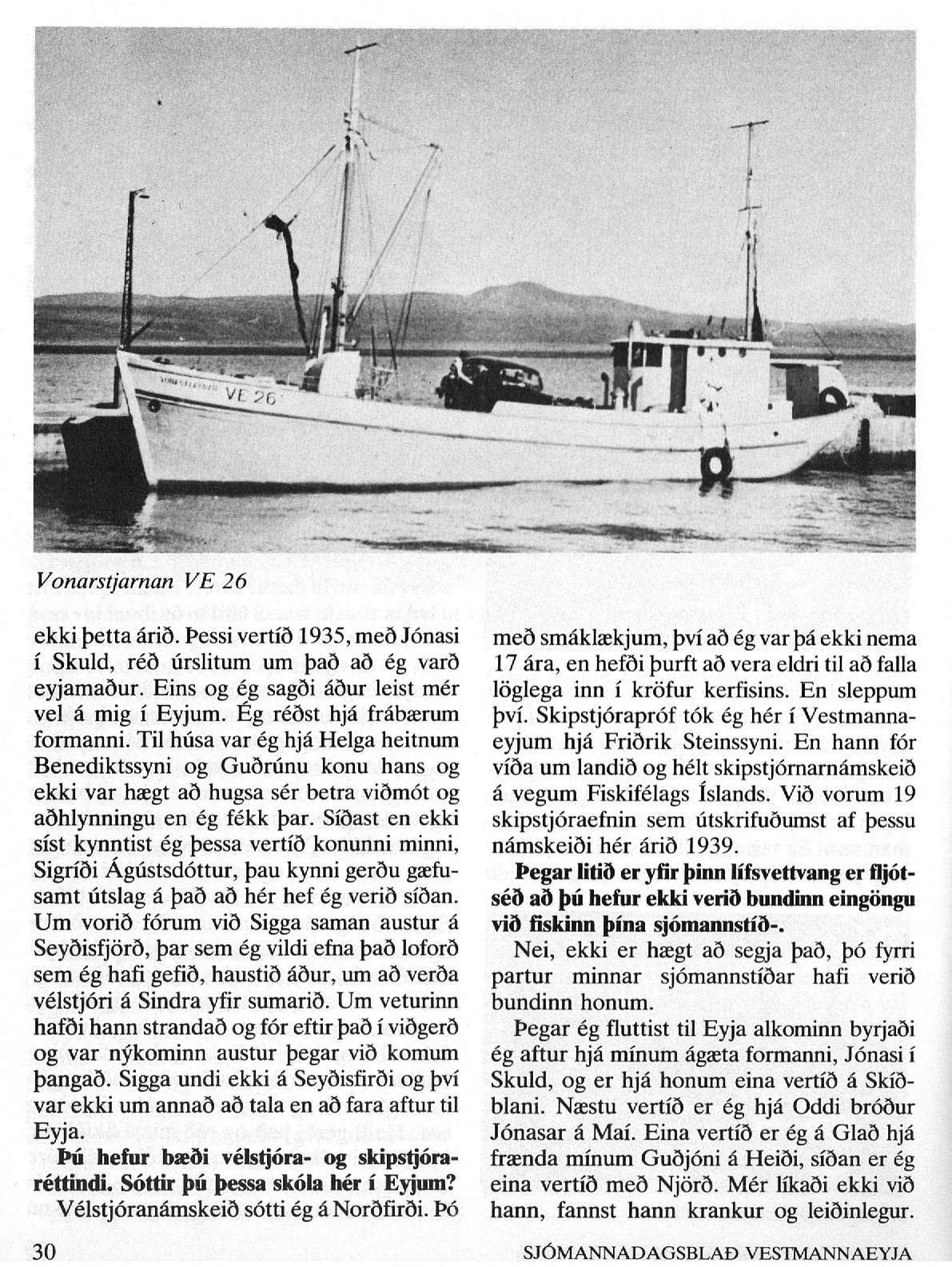 -------3---------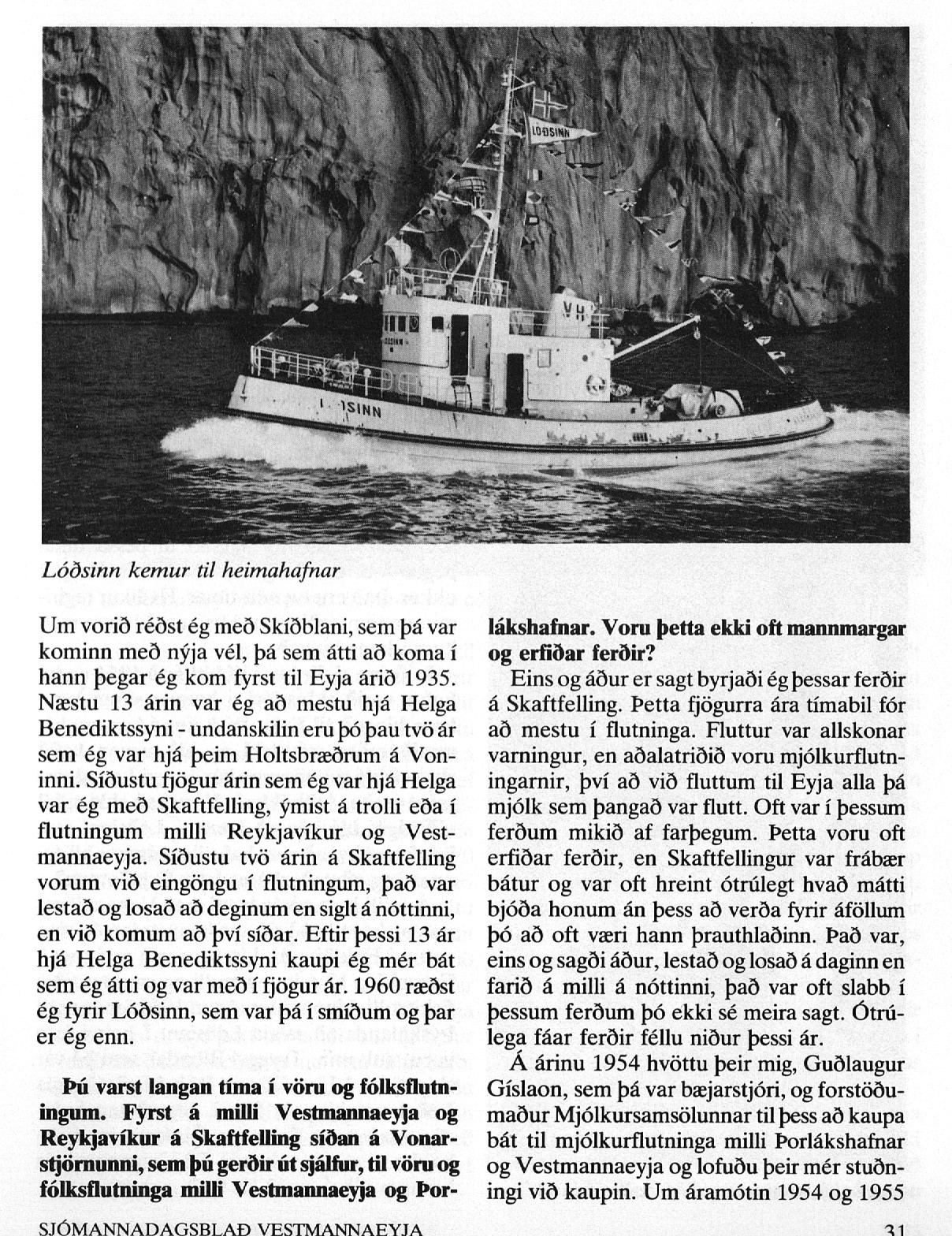 ------------------4----------------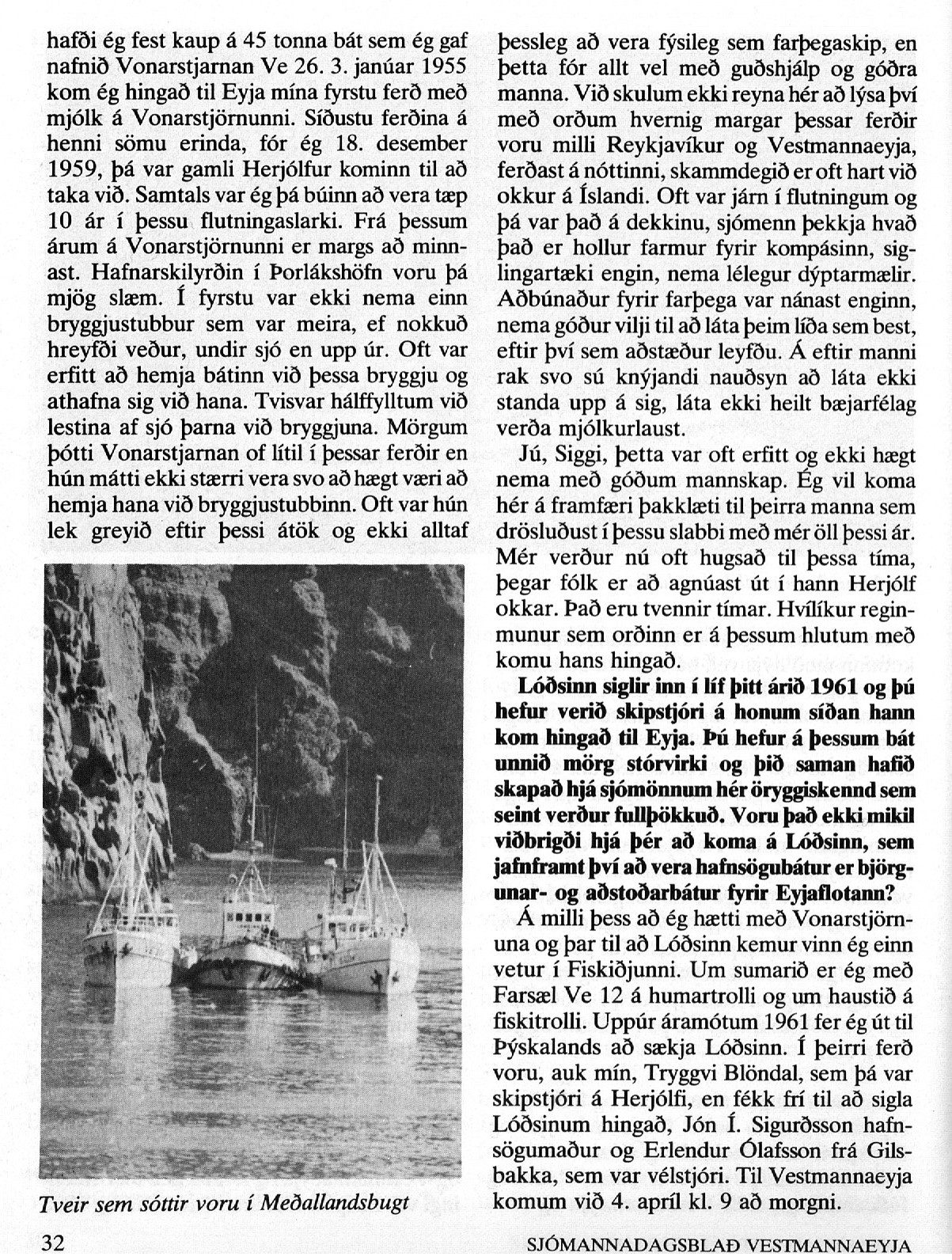 ---------------5-----------------------------6-----------------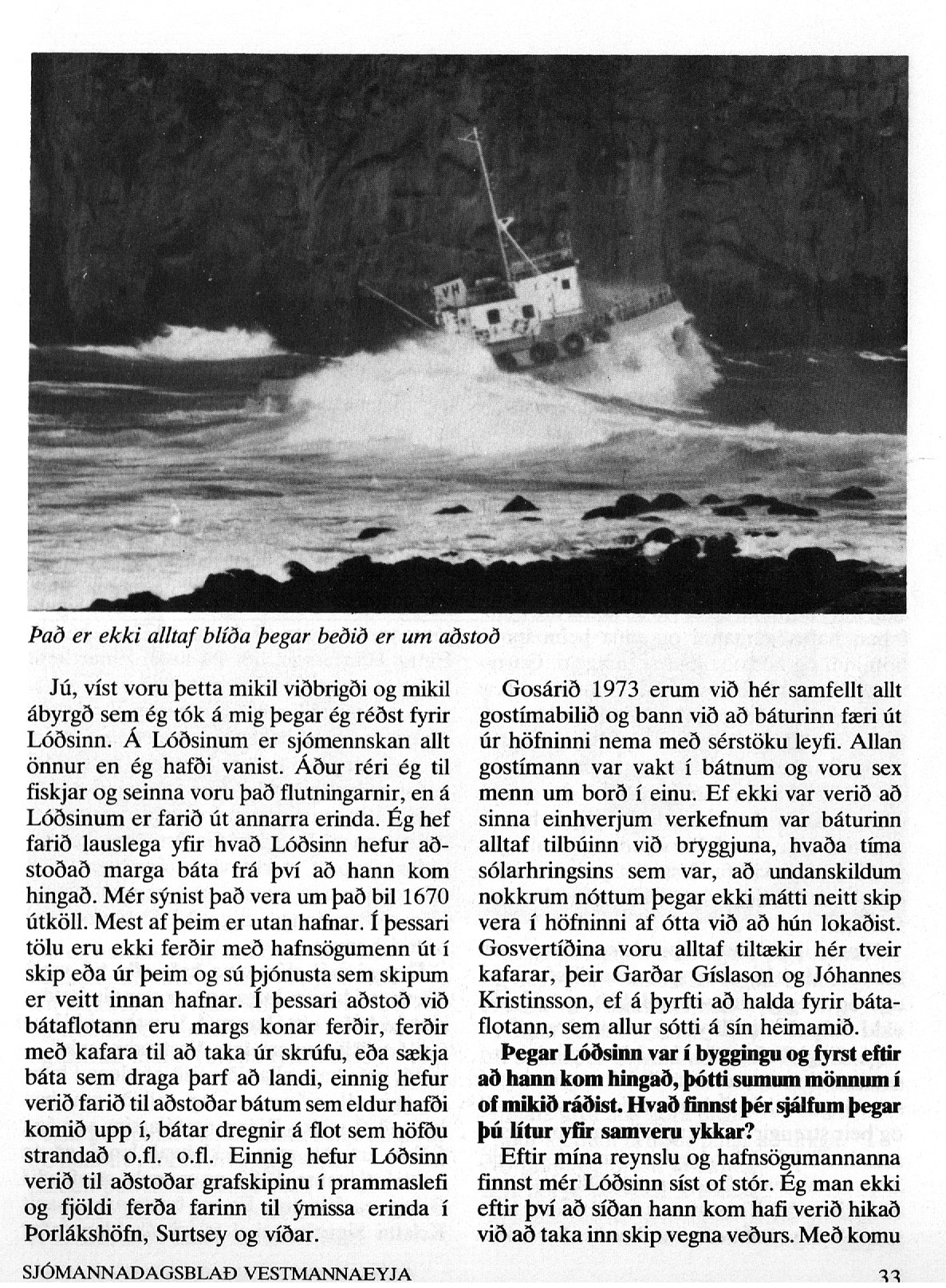 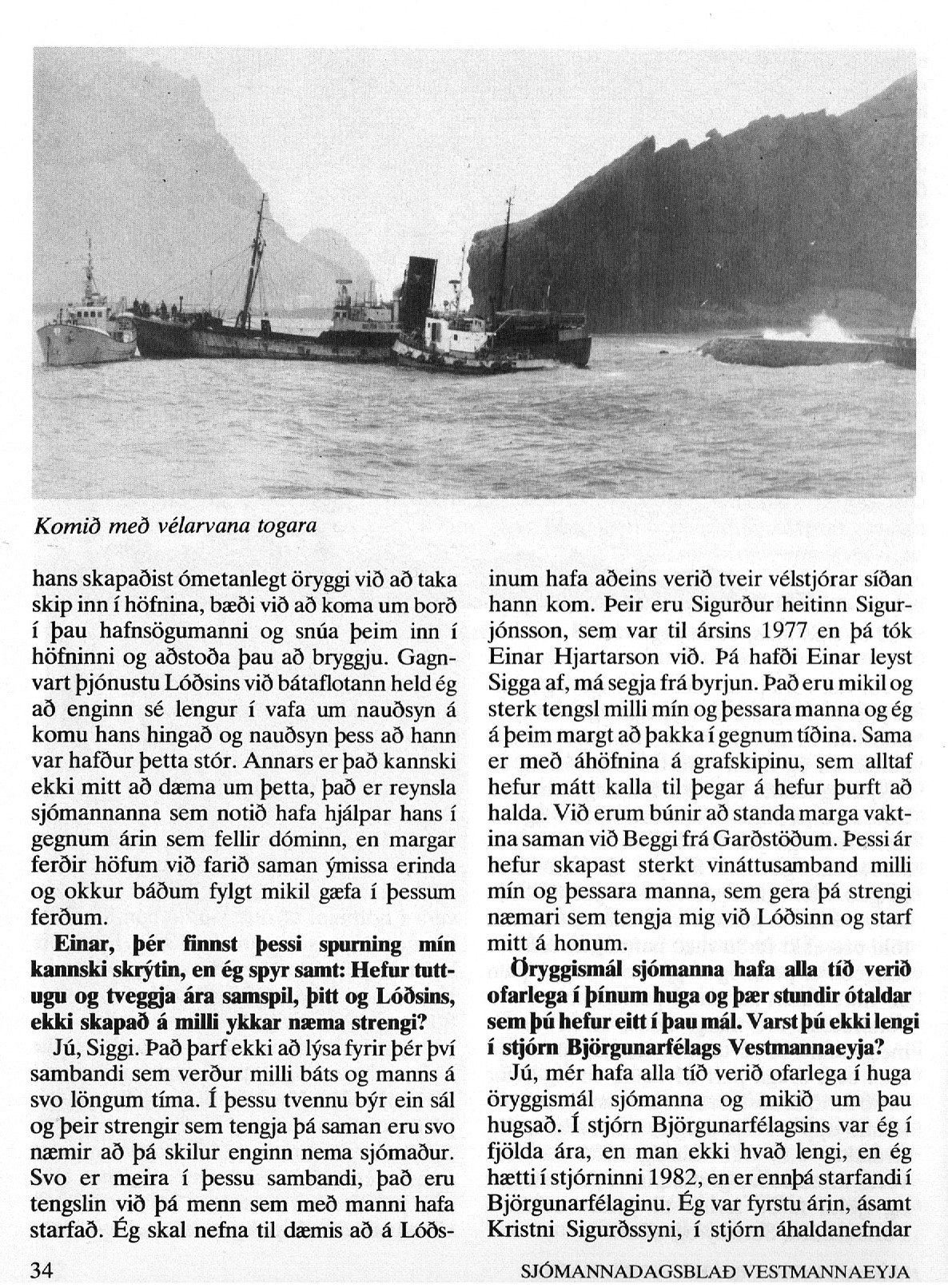 ---------------7----------------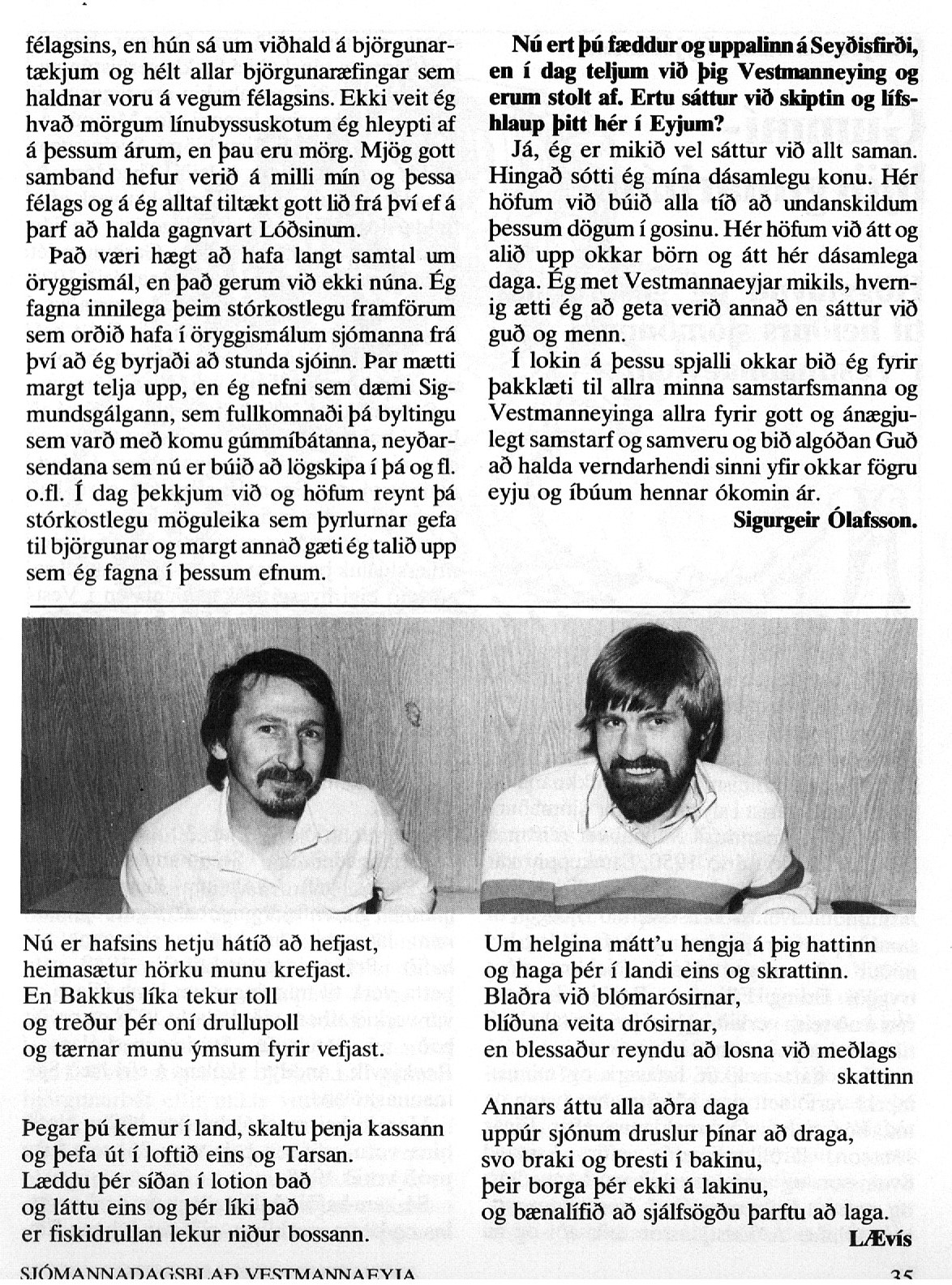 Tekið uppúr sjómannadagsblaði 1983.